          Enterprise House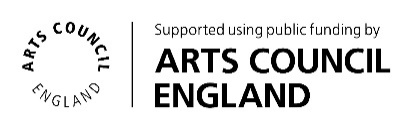 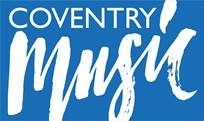 Foleshill Enterprise Park, Courtaulds Way                                                                                                                                 Coventry CV6 5NX                                                                                                                Telephone: 024 7678 8575                                                                                                         Email: music@coventry.gov.uk       www.coventrymusichub.com Coventry Music Event FeedbackThank you for attending one of our events. We would love to hear your opinions and feedback so we can improve our services and future events. We value all feedback! Event Attended:___________________________________________________Date attended:__________________

Did you enjoy your experience?  (Please circle)   😄        😊         😩         😢  
						Very Much                          Quite a lot                           Not so much                       Not at all Please tell us more:Have you taken part in Coventry Music Events before: Yes           No          Would you take part in other Coventry Music events in the future? Yes           No          maybeAre there any events or activities you be interested in taking part in or do you have any suggestions for future events?Is there anything we can do to improve the event? Are there any other comments you would like to make?Thank you for taking the time to complete this form. Please return to Coventry Music at music@coventry.gov.ukAlternatively you can fill in our online feedback form here: https://www.coventrymusichub.co.uk/downloads/file/75/coventry_music_events_feedback_form_online